Don’t miss out on discounts from Edvantage, your exclusive savings program! Register for your account from your smartphone, tablet or desktop today to continue accessing the discounts you love. Register today: https://bit.ly/35zDbN8 #OTIPUpdate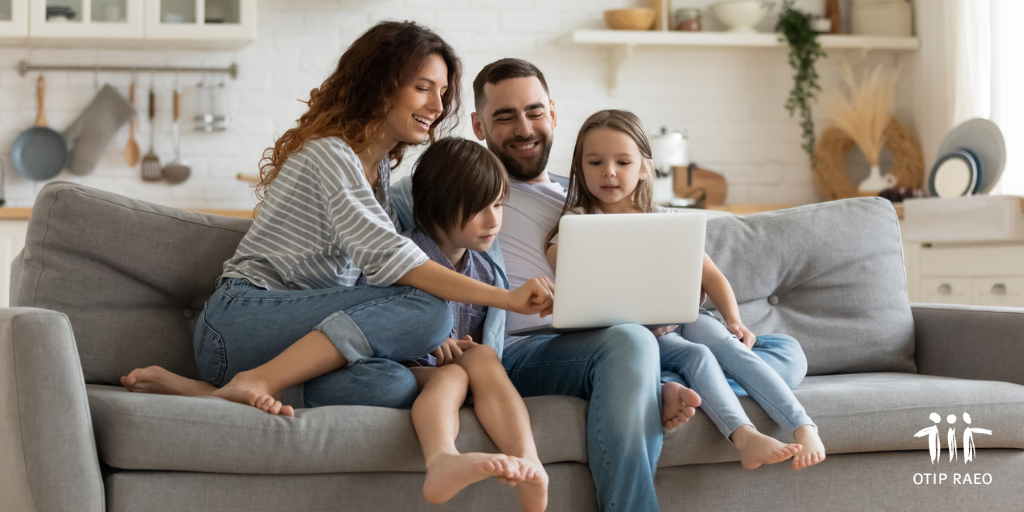 